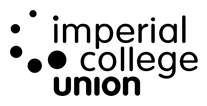  Imperial College Union Board of Trustees11/12/2019Deputy President (Education) report to Board of TrusteesAshley BrooksHighlights:Finishing rep training CU/Dep/Year reps (including many PGs)Catch-ups with repsMoving forwards with NSS/PRES recommendationsPeriodic review for Imperial-NTU Singapore MBBS Medical ProgrammeUpdates:NSS Response 2019 Referred to NSS/PTES Working Group for actioningTracking of NSS recs across departments now in progress, thanks to Dep/Fac repsPostgraduate Research Experience Survey (PRES) Response 2019 Referred to smaller Working Group for actioningInitial meetings currently being set upStarted to plan how to move forward on Union recommendationsFinal rep training delivered to (many, but not all) year reps; well receivedERB meeting moderately well attended by reps (a few PG reps too)Reps active and influential at SSCs, great to see! Catch-ups with Dep/CU reps, been really helpful!Video recorded to help improve (SOLE) feedback from studentsPeriodic review for Imperial-NTU Singapore MBBS Medical ProgrammeRecruitment at the UnionAlumni awards panel to celebrate the achievements of Imperial Alumni - huge inspiration for all of us! Upcoming:Implementation and tracking of NSS/PRES recommendations (will be a big, ongoing project!)PRES Union & College recommendations to be looked at in detail with a view to implement as necessary, including appropriate timescales (for short-term, long-term goals)PGR Regulations Working Group (ties in to PRES survey & recommendations)Student engagement in curriculum review (in collaboration with the Educational Development Unit)Key goals:Goal 1: NSS & PRES Response – NSS complete, PRES completeConsulted and collaborated with appropriate repsWritten response (& recommendations) to NSS and PRES surveys, and sent to relevant committees on timeSent, presented, discussed at appropriate (senior) College committees Tracking of implementation of NSS recs now in progress, thanks to Dep/Fac repsGoal 2: Assessment & Feedback – BeginningEnsure clear assessment criteria and quality, timely feedbackNSS recommendations regarding Assessment and Feedback will be discussed and worked out, to move toward implementation, acknowledged at the NSS Working Group (a specific group/team to tackle this issue has now been formed) Will require input from the Education and Representation Board along the wayGoal 3: Student Engagement in Curriculum Review – BeginningCollege rolling out new curricula across many (most) UG programmes (degrees) — and some PGT programmes, particularly in Faculty of Medicine — and will require ongoing input and review from student repsCollege undertaking PGT curriculum review, and will require student consultation Will require input from the Education and Representation Board, and many year/dep reps, (especially 1st years) along the wayEvaluation from the College (CHERS & Camille Howson) is underway; I participated in a drop-in session; the general mood is to get students engaged Goal 4: Postgraduate Research Student Experience – In progress, ongoingPostgraduate Research Experience Survey (PRES) Response 2019 completed and presented to the PRQC on 23 Oct Recommendations taken to a sub-working group of PRQC, to include DPE, Grad School, GSU and academic (on the staff side) representativesWe have drawn up Union recommendations in addition to College ones to increase PGR activity & engagement from the Union; these are currently being looked atEnsure services/communications/activities (both from the College and the Union) are targeted specifically at PGR students to increase sense of belonging and wellbeing Will require input from the GSU, and many PG reps, and PGs, more generally along the wayThanks for reading and I’m looking forward to receiving any feedback! dpe@ic.ac.uk | @icu_DPE | 020 7594 8060 | IC ext: 45646AGENDA ITEM NO.19TITLEDPE ReportAUTHORAshley Brooks (DPE)EXECUTIVE SUMMARYFinished rep training CU/Dep/Year reps (including many PGs)Catch-ups with repsMoving forwards with NSS/PRES recommendationsPeriodic review for Imperial-NTU Singapore MBBS Medical ProgrammePURPOSEUpdate BoT on DPE activitiesDECISION/ACTION REQUIREDNone/DiscussionCollege Meetings & PrepStudent + Union Meetings & PrepEducation/personal project work 
(major goals)Other matters24%76%<1%<1%